Міністерство охорони здоров'я УкраїниХарківський національний медичний університетІІ медичний факультетКафедра фтизіатрії та пульмонологіїГалузь знань 22 «Охорона здоров'я»Спеціальність 222 «Медицина»Освітньо-професійна програма «Медицина»Другого магістерського рівня вищої освітиСИЛАБУС НАВЧАЛЬНОЇ ДИСЦИПЛІНИФТИЗІАТРІЯ4-й курсХарків 2020Локація: учбові кімнати кафедри фтизіатрії та пульмонології ХНМУ на базах: КНП ХОР «Обласний протитуберкульозний диспансер №1» (вул. Ньютона 145), КНП ХОР «Обласна туберкульозна лікарня № 1» (пр. Ново-Баварський, 2), ДЗОЗ «Обласна туберкульозна лікарня № 3» (вул. Пирогова, 8) Час проведення практичних занять: 1-5 заняття – 12:25-15:55, 6-7 заняття – 12:25-16:45 АБО 1-5 заняття – 08:45-12:15, 6-7 заняття – 08:00-12:15.  Час проведення лекцій: 09:20-11:00 АБО 13:20-15:00Координатори/розробники курсуВикладачі Анотація курсуКількість кредитів - 3.Загальна кількість годин - 90.Годин для денної форми навчання: аудиторних - 40, самостійної роботи студента - 50.Рік підготовки 4, семестр 7 і 8.Практичні заняття 30 годин.Лекції 10 годин.Вид контролю: диференційний залік.Мета навчальної дисципліни: засвоєння базових знань з епідеміології, етіології, патогенезу, клініки, діагностики, лікування і профілактики туберкульозуЗавдання дисципліни:- формування у студентів вміння визначати провідні симптоми та синдроми при туберкульозі;- формування у студентів вміння визначати фактори ризику захворювання на туберкульоз;- формування у студентів вміння діагностувати клінічні форми туберкульозу легенів і позалегеневих форм;- засвоєння студентами сучасних методів діагностики туберкульозу (бактеріологічні, визначення чутливості мікобактерій туберкульозу до протитуберкульозних препаратів, визначення ДНК мікобактерій туберкульозу методом полімеразної ланцюгової реакції та ін.)- формування у студентів вміння проводити діагностику утруднень туберкульозу і надавати екстрену допомогу при невідкладних станах у хворих на туберкульоз;- формування у студентів вміння визначати групи диспансерного обліку осіб з груп підвищеного ризику захворювання на туберкульоз і використовувати принципи профілактики туберкульозу.Статус дисципліни: нормативна.Формат дисципліни: змішанийМетоди навчання: навчання передбачає наявність презентацій, відео-матеріалів, методичних рекомендацій, робочих зошитів, конспектів лекцій, навчальні історії хвороб, рентгенограми та інше. Сторінка в системі дистанційної освіти Moodl ХНМУ:  http://31.128.79.157:8083/course/view.php?id=11Рекомендована література:1.​ Фтизіатрія. Підручник за ред.. проф. В.І. Петренка – Київ, «Медицина», 2015 -472с.2.​ 2. Фтизіатрія. Підручник / акад. А.Я. Циганенко і проф. С.І. Зайцева - Харків, «Факт» 2004 - 390с.3.​ Наказ МОЗ України №530. Туберкульоз. Уніфікований клінічний протокол первинної, вторинної (спеціалізованої) та третинної (високоспеціалізованої) медичної допомоги дорослим. – Київ.- 2020.https://phc.org.ua/sites/default/files/users/user90/Nakaz_MOZ_vid_25.02.2020_530_Standarty_medopomogy_pry_TB.pdf 4.​ Буклет тестових завдань ліцензійного іспиту «КРОК 2 Фтизіатрія» на українській, російській та англійській мовах для студентів медичних факультетів / О. С. Шевченко, Ю. Н. Пашков, С. Л. Матвеєва, Г. Л. Степаненко, О. І. Чопорова, Д. О. Бутов; Харків: ХНМУ, 2013. — 40 с.5.​ Global tuberculosis report 2019. Geneva: World Health Organization; 2019 (http://www.who.int/tb/ publications/global_report/en/, accessed 15 March 2020).6.​ Туберкульоз: організація, діагностика, лікування, профілактика та контроль за смертністю / Ю. І. Фещенко, В. М. Мельник, Л. В. Турченко, С. В. Лірник . – К.:Здоров’я, 2010. – 447 с.7.​ WHO Guidelines on tuberculosis infection prevention and control, 2019 update Geneva: World Health Organization; 2019 (https://www.who.int/tb/publications/2019/guidelines-tuberculosis-infection-prevention-2019/en/ , accessed 15 March 2020).8.​ Синдромальна діагностика захворювань легень: навчальний посібник / О.С. Шевченко, С.Л. Матвеєва, Ю.М. Пашков та ін. — Харків: ХНМУ, 2013. — 148 с.9.​ Операційне керівництво ВООЗ щодо туберкульозу. Модуль 1: Профілактика — профілактичне лікування туберкульозу (2020)/EN https://phc.org.ua/kontrol-zakhvoryuvan/tuberkuloz/kerivni-dokumenti-z-tbПререквізити та кореквізити дисципліни:  інтегрується з дисциплінами: мікробіологія, патологічна анатомія, патологічна фізіологія, пропедевтика внутрішніх хвороб, внутрішня медицина, рентгенологія, фармакологія, епідеміологія і гігієна, громадське здоров'я та управління охороною здоров'я.Результати навчання. 1. Здатність до встановлення попереднього клінічного діагнозу захворювання.1.1. В умовах закладу охорони здоров’я, його підрозділу та серед прикріпленого населення:•	Вміти виділити та зафіксувати провідний клінічний симптом або синдром шляхом прийняття обґрунтованого рішення, використовуючи попередні дані анамнезу хворого, дані фізикального обстеження хворого, знання про людину, її органи та системи, дотримуючись відповідних етичних та юридичних норм. •	Вміти встановити найбільш вірогідний або синдромний діагноз захворювання шляхом прийняття обґрунтованого рішення, за допомогою співставлення зі стандартами, використовуючи попередні дані анамнезу хворого та дані огляду хворого, на основі провідного клінічного симптому або синдрому, використовуючи знання про людину, її органи та системи, дотримуючись відповідних етичних та юридичних норм. 1.2. В умовах закладу охорони здоров’я, його підрозділу: •	Призначити лабораторне та/або інструментальне обстеження хворого шляхом прийняття обґрунтованого рішення, на підставі найбільш вірогідного або синдромного діагнозу, за стандартними схемами, використовуючи знання про людину, її органи та системи, дотримуючись відповідних етичних та юридичних норм. •	Здійснювати диференціальну діагностику захворювання шляхом прийняття обґрунтованого рішення, за певним алгоритмом, використовуючи найбільш вірогідний або синдромний діагноз, дані лабораторного та інструментального обстеження хворого, знання про людину, її органи та системи, дотримуючись відповідних етичних та юридичних норм. •	Встановити попередній клінічний діагноз шляхом прийняття обґрунтованого рішення та логічного аналізу, використовуючи найбільш вірогідний або синдромний діагноз, дані лабораторного та інструментального обстеження хворого, висновки диференціальної діагностики, знання про людину, її органи та системи, дотримуючись відповідних етичних та юридичних норм.2. Навички збирання інформації про пацієнтаЗбирати дані про скарги пацієнта, анамнез хвороби, анамнез життя (в тому числі професійний анамнез), за умов закладу охорони здоров’я, його підрозділу або вдома у хворого, використовуючи результати співбесіди з пацієнтом, за стандартною схемою опитування хворого. За будь-яких обставин (в закладі охорони здоров’я, його підрозділі, вдома у пацієнта та ін.), використовуючи знання про людину, її органи та системи, за певними алгоритмами: •	збирати інформацію про загальний стан пацієнта (свідомість, конституція) та зовнішній вигляд (огляд шкіри, підшкірного жирового шару, пальпація лімфатичних вузлів, щитовидної та молочних залоз); •	обстежувати стан серцево-судинної системи (огляд та пальпація ділянки серця та поверхневих судин, визначення перкуторних меж серця та судин, аускультація серця та судин); •	обстежувати стан органів дихання (огляд грудної клітки та верхніх дихальних шляхів, пальпація грудної клітки, перкусія та аускультація легенів); •	обстежувати стан органів черевної порожнини (огляд живота, пальпація та перкусія кишок, шлунку, печінки, селезінки, пальпація підшлункової залози, нирок, органів малого тазу, пальцеве дослідження прямої кишки); •	обстежувати стан кістково-м’язового апарату (огляд та пальпація); •	обстежувати стан нервової системи…•	обстежувати стан сечостатевої системи ….3. Здатність до оцінювання результатів лабораторних та інструментальних дослідженьОцінювати інформацію щодо діагнозу в умовах закладу охорони здоров’я, його підрозділу, застосовуючи стандартну процедуру, використовуючи знання про людину, її органи та системи, на підставі результатів лабораторних та інструментальних досліджень.4. Здатність до визначення принципів та характеру лікування захворюваньВизначати характер лікування (консервативне, оперативне) захворювання, використовуючи знання про людину, її органи та системи, дотримуючись відповідних етичних та юридичних норм, шляхом прийняття обґрунтованого рішення за існуючими алгоритмами та стандартними схемами.5. Здатність до діагностування невідкладних станівВстановити діагноз шляхом прийняття обґрунтованого рішення та оцінки стану людини, за будь-яких обставин (вдома, на вулиці, закладі охорони здоров’я, його підрозділі) у т.ч. в умовах надзвичайної ситуації, в умовах нестачі інформації та обмеженого часу, використовуючи стандартні методики фізикального обстеження та можливого анамнезу, знання про людину, її органи та системи, дотримуючись відповідних етичних та юридичних норм.6. Здатність до визначення тактики надання екстреної медичної допомогиВизначати тактику надання екстреної медичної допомоги, за будь-яких обставин, використовуючи знання про людину, її органи та системи, дотримуючись відповідних етичних та юридичних норм, шляхом прийняття обґрунтованого рішення, на підставі діагнозу невідкладного стану в умовах обмеженого часу за допомогою стандартних схем.7. Навички надання екстреної медичної допомогиНадавати екстрену медичну допомогу, за будь-яких обставин, використовуючи знання про людину, її органи та системи, дотримуючись відповідних етичних та юридичних норм, шляхом прийняття обґрунтованого рішення, на підставі діагнозу невідкладного стану в умовах обмеженого часу згідно з визначеною тактикою, використовуючи стандартні схеми.8. Навички виконання медичних маніпуляційВиконувати медичні маніпуляції на підставі попереднього клінічного діагнозу та/або показників стану пацієнта, використовуючи знання про людину, її органи та системи, дотримуючись відповідних етичних та юридичних норм, шляхом прийняття обґрунтованого рішення та використовуючи стандартні методики.9. Здатність до визначення необхідного режиму праці та відпочинку при лікуванні захворюваньВизначати необхідний режим праці та відпочинку при лікуванні захворювання, у умовах закладу охорони здоров’я, вдома у хворого на підставі попереднього клінічного діагнозу, використовуючи знання про людину, її органи та системи, дотримуючись відповідних етичних та юридичних норм, шляхом прийняття обґрунтованого рішення за існуючими алгоритмами та стандартними схемами.10. Здатність до визначення лікувального харчування  при лікуванні захворюваньВизначати необхідне лікувальне харчування при лікуванні захворювання в умовах закладу охорони здоров’я, вдома у хворого на підставі попереднього клінічного діагнозу, використовуючи знання про людину, її органи та системи, дотримуючись відповідних етичних та юридичних норм, шляхом прийняття обґрунтованого рішення за існуючими алгоритмами та стандартними схемами.11. Здатність до проведення санітарно-гігієнічних та профілактичних заходів11.1. Формувати, в умовах закладу охорони здоров’я, його підрозділу на виробництві, використовуючи узагальнену процедуру оцінки стану здоров’я людини, знання про людину, її органи та системи, дотримуючись відповідних етичних та юридичних норм, шляхом прийняття обґрунтованого рішення, серед закріпленого контингенту населення:•	диспансерні групи хворих; •	групи здорових людей, що підлягають диспансерному нагляду.11.2. Здійснювати систему протиепідемічних та профілактичних заходів, в умовах закладу охорони здоров’я, його підрозділу на підставі даних про стан здоров’я певних контингентів населення та про наявність впливу на нього навколишнього середовища, використовуючи існуючі методи, в межах первинної медико-санітарної допомоги населенню11.3. Організовувати проведення серед закріпленого контингенту населення заходів вторинної та третинної профілактики, використовуючи узагальнену процедуру оцінки стану здоров'я людини (скринінг, профілактичний медичний огляд, звернення за медичною допомогою), знання про людину, її органи та системи, дотримуючись відповідних етичних та юридичних норм, шляхом прийняття обґрунтованого рішення, в умовах закладу охорони здоров’я, зокрема: •	формувати групи диспансерного нагляду ; •	організовувати лікувально-оздоровчі заходи диференційовано від групи диспансеризації 12. Здатність до планування профілактичних та протиепідемічних заходів щодо інфекційних хворобПланувати заходи для запобігання розповсюджування інфекційних хвороб в умовах закладу охорони здоров’я, його підрозділу на підставі результатів епідеміологічного обстеження осередків інфекційних хвороб, епідеміологічного аналізу, використовуючи існуючі профілактичні та протиепідемічні методи. 13. Здатність до проведення профілактичних та протиепідемічних заходів щодо інфекційних хвороб13.1. Проводити в умовах закладу охорони здоров’я, його підрозділу: •	виявлення і ранню діагностику інфекційних захворювань; •	первинні протиепідемічні заходи в осередку інфекційної хвороби. 13.2. Виявляти в умовах закладу охорони здоров’я, його підрозділу використовуючи статистичні та лабораторні методи групи ризику, території ризику, час ризику, фактори ризику та здійснювати епідеміологічний аналіз інфекційної захворюваності населення: 14. Здатність до визначення тактики ведення контингенту осіб, що підлягають диспансерному наглядуВ закладі охорони здоров’я, або вдома у хворого на підставі отриманих даних про стан здоров’я пацієнта, за допомогою стандартних схем, використовуючи знання про людину, її органи та системи, дотримуючись відповідних етичних та юридичних норм, шляхом прийняття обґрунтованого рішення: •	визначати тактику обстеження та вторинної профілактики хворих, що підлягають диспансерному нагляду; •	визначати тактику обстеження та первинної профілактики здорових осіб, що підлягають диспансерному нагляду; 15. Здатність до проведення експертизи працездатності Визначати наявність та вираженість обмежень життєдіяльності, виду, ступеню та тривалості непрацездатності з оформленням відповідних документів, в умовах закладу охорони здоров’я на підставі даних про захворювання та його перебіг, особливості професійної діяльності людини.16. Здатність до ведення медичної документаціїЗа умов закладу охорони здоров’я, його підрозділу: Вести медичну документацію щодо пацієнта та контингенту населення (карту амбулаторного/стаціонарного хворого, історію хвороби, санаторно-курортну карту, листок непрацездатності, документацію для МСЕК, і т. ін.), використовуючи стандартну технологію, на підставі нормативних документів.17. Дотримуватися вимог етики, біоетики та деонтології у своїй фаховій діяльності.    Зміст дисципліни.Теми лекційТеми практичних занятьСамостійна роботаІндивідуальні завдання:1). Підготовка огляду наукової літератури або проведення наукового дослідження (за вибором або домовленістю з викладачем). 2). Клінічний розбір хворого на туберкульозу. 3). Доповідь історії хвороби пацієнта на практичному занятті. 4). Доповідь реферату або презентації на практичному занятті. 5) Написання тез, статей. 6). Участь в олімпіадах, виступ, стендова доповідь, написання тез на конференціях.Політика та цінності дисципліниДля отримання позитивної оцінки з дисципліни, студент має відвідати всі лекції та практичні заняття, а також отримати на кожному практичному занятті позитивну оцінку (3, 4 або 5) та скласти диференційний залік не менш ніж на 50 балів. Також студент повинен представити на передостанньому занятті заповнений робочий зошит та історію хвороби за клінічним завданням, наданим викладачем на першому занятті.Для допущення до заняття студент повинен мати медичну форму та змінне взуття. Для отримання позитивної оцінки студент повинен бути готовим відповідати на запитання за темою заняття.У разі пропуску лекції, студент повинен підготувати реферат за пропущеною темою та представити його на відпрацювання своєму викладачу у вільний від академічного навантаження час або черговому викладачу. Реферат має бути підготовлений з дотриманням принципів академічної доброчесності.У разі пропуску практичного заняття студент має змогу відпрацювати його своєму викладачу у вільний від академічного навантаження час або черговому викладачу. Відпрацювання відбувається шляхом проведення співбесіди за пропущеною темою. Студент може відпрацювати пропущене заняття без оформлення дозволу впродовж місяця. Після збігання цього терміну студент повинен отримати дозвіл деканату для відпрацювання заняття.Незадовільні оцінки також відпрацьовуються шляхом співбесіди без оформлення дозволу у будь-який час.Для отримання додаткових балів студент повинен підготувати та опублікувати тези доповіді або виступити з усною доповіддю на конференції. Для підготовки індивідуального завдання студент має право користуватися допомогою свого викладача та інших співробітників кафедри. Затвердження присвоєння індивідуальних балів проводиться на засіданні кафедри. Під час підготовки індивідуального заняття студент має керуватися принципами академічно доброчесності.Політика оцінюванняОрганізація поточного контролю. Засвоєння теми (поточний контроль) контролюється на практичному занятті відповідно до конкретних цілей. Застосовуються такі засоби оцінки рівня підготовки: тестові завдання, розв’язання ситуаційних задач, трактування та оцінка результатів лабораторних досліджень, аналіз і оцінка результатів інструментальних досліджень і параметрів, що характеризують функції організму людини, контроль засвоєння практичних навичок. Оцінювання здійснюється за традиційною 4-бальною системою: «відмінно», «добре», «задовільно» та «незадовільно». Перерахунок середньої оцінки за поточну навчальну діяльність у багатобальну шкалу проводиться відповідно до таблиці 2.	Підсумковий бал за ПНД у семестрі визначається як середнє арифметичне національних оцінок за кожне заняття та ПЗ, округлене до 2-х знаків після коми та перераховується у багатобальну шкалу за таблицею 1.Таблиця 1Перерахунок середньої оцінки за поточну діяльність у багатобальну шкалу Оцінювання індивідуальних завдань студента здійснюється за виконання індивідуальних завдань: доповідь на науково-практичних конференціях кафедри, університету, написання тез, статей 0 – 5 балів; участь у Всеукраїнській олімпіаді – за кожний вид діяльності 5 – 10 балів (додатково загалом не більше 10 балів), які можуть додаватись, як заохочувальні. Загальна сума балів за поточну навчальну діяльність не може перевищувати 120 балів. Організація підсумкового контролю Диференційований залік з дисципліни - це процес, протягом якого перевіряються отримані за семестр: - рівень теоретичних знань;- розвиток творчого мислення;- навички самостійної роботи;- компетенції - вміння синтезувати отримані знання і застосовувати їх у вирішенні практичних завдань.Диференційований залік проводиться викладачем групи на останньому практичному занятті.Проведення диференційованого заліку:1. Вирішення пакету тестових завдань проводиться на занятті, який включає  базові (якірні) тестові завдання ЛЛІ «Крок» у кількості 30 тестів. Критерій оцінювання – 95% вірно вирішених завдань; «склав - не склав».2. Оцінювання засвоєння практичних навичок та теоретичних знань за всіма темами дисципліни в день іспиту (таблиця 2). Таблиця 2Оцінювання теоретичних знань (практичні навички оцінюються  за критеріями «виконав», «не виконав»)3. Завдання з практичної та професійної підготовки, що відображають уміння та навички під час оцінювання результатів лабораторних та інструментальних методів досліджень з метою діагностики та вибору лікувальної тактики.Оцінка з дисципліни Максимальна кількість балів, яку студент може набрати за вивчення дисципліни – 200 балів, у тому числі максимальна кількість балів за  поточну навчальну діяльність – 120 балів, а також максимальна кількість балів за результатами диференційованого заліку або іспиту - 80 балів. Мінімальна кількість балів становить 120, у тому числі мінімальна поточна навчальна діяльність – 70 та за результатами іспиту або диференційованого заліку – 50 балів.Оцінювання результатів вивчення дисципліни проводиться безпосередньо під час диференційованих заліків. Оцінка з дисципліни визначається як сума балів за ПНД та диференційованого заліку і становить min – 120 до max – 200. Відповідність оцінок за 200 бальною шкалою, чотирибальною (національною) шкалою та шкалою ЄСТS наведена у таблиці 3. Таблиця 3Відповідність оцінок за 200 бальною шкалою, чотирибальною (національною) шкалою та шкалою ЄСТSОцінка з дисципліни виставляється лише студентам, яким зараховані усі підсумкові заняття, заліки, диференційовані заліки та іспити.Студентам, що не виконали вимоги навчальної програми виставляється оцінка FX, якщо вони були допущені до складання диференційованого заліку або іспиту, але не склали його. Оцінка F виставляється студентам, які не допущені до складання диференційованого заліку або іспиту.Перелік питань для диференційованого залікуФактори ризику виникнення туберкульозуНаслідки лікування хворих на туберкульоз органів диханняОсобливості збудника туберкульозуОсобливості шляхів зараження мікобактеріями туберкульозуОсновні розділи клінічної класифікації туберкульозу та формулювання діагнозу відповідно до класифікаціїКлінічні ознаки туберкульозуРоль бактеріоскопічних, бактеріологічних та молекулярно-генетичних методів дослідження у діагностиці туберкульозуВиди стійкості МБТРентгенологічні синдроми при туберкульозі легеньМета, методика проведення та інтерпретація результатів проби Манту та тесту з антигеном туберкульозним рекомбінантнимОсновні принципи лікування хворих на туберкульозПобічна дія протитуберкульозних препаратів, її профілактикаСтандартні режими протитуберкульозної терапії залежно від категорії лікуванняКритерії вилікування хворих на туберкульозНапрями профілактики туберкульозуПоказання та протипоказання до вакцинації та ревакцинації БЦЖМетодика проведення вакцинації та ревакцинації БЦЖУскладнення вакцинації та ревакцинації БЦЖ, їх профілактика та лікуванняЗаходи, що проводяться в осередках туберкульозної інфекції залежно від категорії осередкуОсобливості перебігу та лікування туберкульозу легень, поєднаного з іншими захворюваннями та станамиКатегорії диспансерного облікуПерелік практичних завдань та робіт до підсумкового контролюінтерпретація результатів бактеріоскопічних, молекулярно-генетичних і бактеріологічних методів дослідження мокротинняскладання схеми обстеження хворого на туберкульоз та аналіз отриманих данихвизначення клінічних форм туберкульозу і формулювання клінічного діагнозу відповідно до класифікаціївстановлення діагнозу туберкульозу на підставі анамнестичних, клініко-рентгенологічних та лабораторних данихнадання екстреної допомоги при невідкладних станах у хворих на туберкульоздіагностування ускладнень первинних та вторинних форм туберкульозупризначення комплексної терапії хворим на туберкульозформулювання клінічного діагнозу первинних і вторинних форм туберкульозу згідно з класифікацієюопис рентгенограм при первинних та вторинних формах туберкульозуведення медичної документації, що використовується у фтизіатрії аналіз результатів проби Манту з 2 ТО ППД-Л та тесту з антигеном туберкульозним рекомбінантним. Завідувачка кафедрифтизіатрії та пульмонологіїд.мед.н., проф.								О.С. ШевченкоСилабус навчальної дисципліни затверджений на засіданні кафедри фтизіатрії та пульмонологіїПротокол від  “28”  серпня  2020 року № 13Завідувач кафедри _______________           Шевченко О.С.                          (підпис)                                             (прізвище та ініціали)         “_____”__________________ 20___ року Схвалено методичною комісією ХНМУ з проблем професійної підготовки терапевтичного профілюПротокол від.  “__31__”_____серпня_____2020_ року № 1___Голова  ____________           Кравчун П.Г. (підпис)                                    (прізвище та ініціали)         “_____”________________20____ року         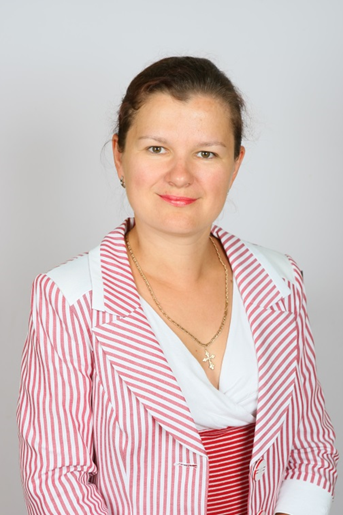 Шевченко Ольга Станиславна - заведующая кафедрой фтизиатрии и пульмонологии ХНМУ, д.м.н., профессор.Тел. (057) 357-11-08. E-mail: kafphtyzia@i.ua 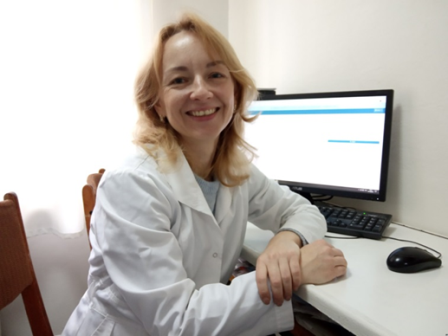 Овчаренко Ірина Анатоліївна – завучка кафедри фтизіатрії та пульмонології ХНМУ, асистентка. http://31.128.79.157:8083/user/profile.php?id=30 , Тел. 0673247149, E-mail: arlabhf@i.ua,, Очні консультації проводяться на базі вул. Ньютона, 145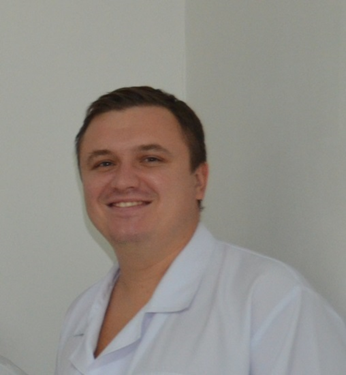 Дмитро Олександрович Бутов – д.мед.н., проф., відповідальний за роботу студентського наукового гуртка Очні консультації на базі: вул. Пірогова, 3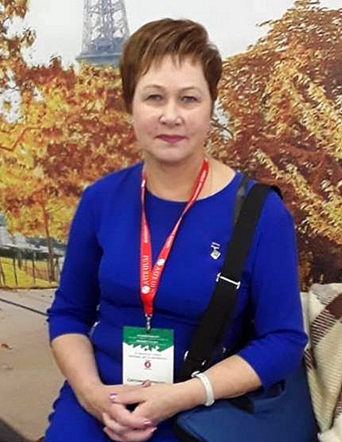 Матвєєва Світлана Леонідівна – д.мед.н., доц., відповідальна за лікувальну роботу на кафедріОчні консультації на базі: вул. Ньютона, 145.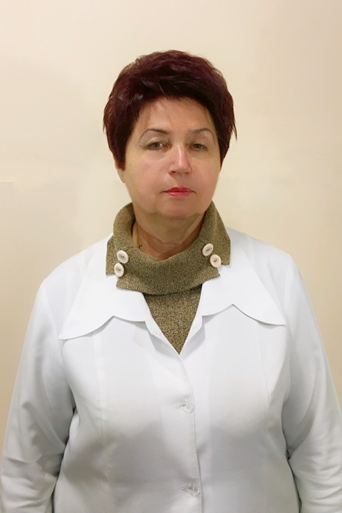 Степаненко Ганна Леонідівна – к.мед.н., асистентка, профорг кафедри, відповідальна за техніку безпеки на кафедрі. Очні консультації на базі: вул Пірогова, 3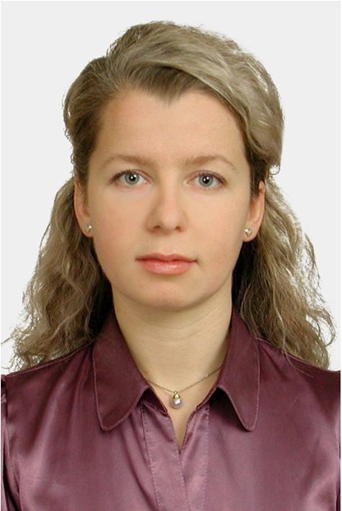 Чопорова Олександра Іванівна – к.мед.н., доцент, відповідальна за наукову роботу кафедриВідповідальна за підготовку до «Крок-2».Очні консультації на базі: прос. Ново-Баварський 2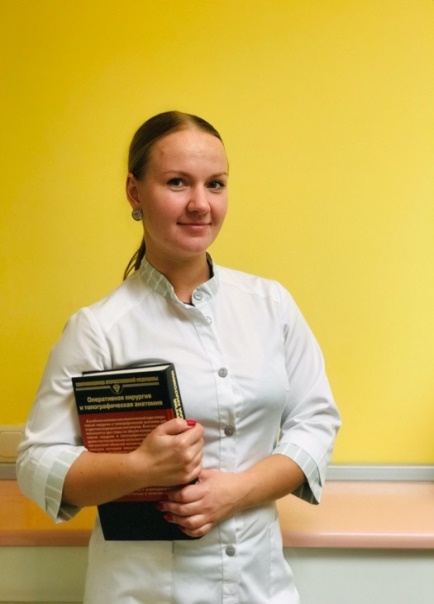 Говардовська Ольга Олександрівна – асистенткаОчні консультації на базі: прос. Ново-Баварський 2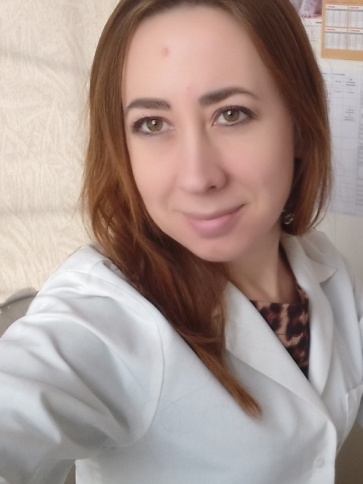 Швець Ольга Миколаївна, ассистенткаОчні консультації на базі: ул. Ньютона, 145.№з/пНазва темиКількістьгодин1Визначення туберкульозу як наукової та практичної проблеми. Епідеміологія туберкульозу в Україні та світі. Проблема мультирезистентного і ВІЛ-асоційованого туберкульозу. Епідемічний процес при туберкульозі. Патогенез туберкульозної інфекції.22Виявлення і діагностика туберкульозу.23Загальні принципи і методи лікування хворих на туберкульоз. Профілактика туберкульозу. Інфекційний контроль за туберкульозною інфекцією.24Клінічні варіанти перебігу первинного туберкульозу25Клінічні варіанти перебігу вторинного туберкульозу2ВсьогоВсього10№з/пНазва темиКількістьгодин1Збудник туберкульозу, будова, метаболізм, мінливість, стійкість у довкіллі. Класифікація. Патогенність і вірулентність мікобактерій. Основні епідеміологічні показники туберкульозної інфекції та їх оцінка. Епідеміологія туберкульозу в Україні і світі. Джерела туберкульозної інфекції. Механізм передачі інфекції, шляхи зараження. Патогенез туберкульозу. Імунітет при туберкульозі. Патоморфоз туберкульозу. Клінічна класифікація туберкульозу. Поняття про латентну туберкульозну інфекцію, первинний і вторинний туберкульоз. Групи ризику.42Визначення симптомів, що можуть свідчити про туберкульоз. Маршрут пацієнта з кашлем на етапі первинної медичної допомоги. Місце лабораторних методів у виявленні туберкульозу. Мікроскопічна діагностика туберкульозу. Бактеріологічні методи діагностики туберкульозу. Молекулярно-генетична діагностика туберкульозу. Застосування рентгенологічного дослідження в діагностиці туберкульозу. Роль комп’ютерної і магнітно-резонансної томографії в діагностиці та диференційній діагностиці туберкульозу. Рентгенологічна семіотика легеневого і позалегеневого туберкульозу. Роль інструментальних та інвазивних методів у підтвердженні діагнозу.Туберкулінодіагностика. Принцип методу, показання. Роль  туберкулінодіагностики у виявленні латентної туберкульозної інфекції.Клінічний розбір пацієнта.43Основні принципи і методи лікування хворих на туберкульоз легень. Протитуберкульозні препарати. Стандартні режими хіміотерапії. Поняття про хіміорезистентність: моно-, полі-, мультирезистентний туберкульоз, розширена резистентність. Стандартні, індивідуальні, емпіричні режими лікування хіміорезистентного туберкульозу. Лікування позалегеневого туберкульозу. Побічні ефекти хіміотерапії туберкульозу, стратегії їх подолання. Моніторинг лікування, оцінка ефективності. Визначення результатів лікування туберкульозу. Лікування під безпосереднім наглядом. Амбулаторне і стаціонарне лікування туберкульозу. Прихильність до лікування. Методи хірургічного лікування легеневого і позалегеневого туберкульозу. Паліативна допомога. Ланцюг передачі інфекції, шляхи його переривання: виявлення, ізоляція, ефективне лікування джерел інфекції, інфекційний контроль, вакцинація БЦЖ, хіміопрофілактика. Інфекційний контроль: адміністративний, інженерний, індивідуальний аспекти. Розподіл потоків хворих, поняття про зони високого, середнього, низького ризику. Респіраторна гігієна. Контроль стану повітря закритих приміщень: природна, штучна вентиляція. Фільтрація повітря. УФ-опромінення: конструкції опромінювачів. Індивідуальних захист органів дихання: типи респіраторів, правила підбору і застосування. Поняття про контактних осіб, осередки туберкульозної інфекції. Відстеження контактів. Вакцинація БЦЖ: терміни, протипоказання, техніка. Перебіг післявакцинального періоду. Ускладнення БЦЖ. Показання до хіміопрофілактики туберкульозу. Режими хіміопрофілактики.Клінічний розбір пацієнта.44Клінічні варіанти перебігу первинного туберкульозу легенів. Туберкульоз у дітей. Туберкульоз невстановленої локалізації, туберкульоз внутрішньогрудних лімфатичних вузлів, первинний туберкульозний комплекс. Вплив масової імунізації проти туберкульозу на патоморфоз туберкульозу в дітей. Перебіг туберкульозу у вакцинованої та невакцинованої дитини. Генералізований (міліарний) туберкульозКлінічний розбір пацієнта.45Клінічні варіанти перебігу вторинного туберкульозу. Дисемінований туберкульоз легень. Туберкульоз плеври, лімфатичних вузлів, ЦНС. Вогнищевий та інфільтративний туберкульоз легень. Казеозна пневмонія, туберкулома легень. Фіброзно-кавернозний та циротичний туберкульоз легень. Клінічний розбір пацієнта.46ВІЛ-асоційований туберкульоз: значення проблеми в Україні та світі. Патогенез туберкульозу на тлі ВІЛ-інфекції. Значення туберкульозу як опортуністичної інфекції. Перебіг, діагностика, лікування ко-інфекції ТБ/ВІЛ. Терміни призначення протитуберкульозної в антиретровірусної терапії. Визначення прогнозу захворювання. Синдром відновлення імунної системи у хворих з ВІЛ-інфекцією, його вплив на перебіг туберкульозу. Значення іншої супутньої патології в перебігу туберкульозу: цукровий діабет, пневмоконіози, захворювання нирок, лікування імунодепресантами, фактором некрозу пухлини. Туберкульоз і вагітність. Обговорення та захист історії хвороби.57Невідкладні стани в клініці туберкульозу: спонтанний пневмоторакс, легенева кровотеча, анафілактичний шок, бронхоспазм. Діагностика, невідкладна допомога.Диференційований залік5ВсьогоВсього30№з/пНазва темиКількістьгодин1Неспецифічна терапія хворих на туберкульоз (гігієно-дієтичний режим, патогенетичне, симптоматичне лікування). Хірургічне лікування. Санаторно-курортне лікування52Туберкульоз периферичних лімфатичних вузлів. Туберкульоз кісток і суглобів. Клініка, діагностика, лікування53Туберкульозний плеврит54Туберкульоз: рентген-семіотика55Тест з антигеном туберкульозним рекомбінанатним56Тести вивільнення γ-ІФН57Методи променевої діагностики туберкульозу органів дихання58Метод спірографії, зміни показників спірограми при туберкульозу органів дихання59Функціональні методи дослідження при туберкульозі 510Туберкульоз: диференційна діагностика5Всього Всього 504-бальна шкала120-бальна шкала4-бальна шкала120-бальна шкала51203.91-3,94944.95-4,991193.87-3,9934.91-4,941183.83- 3,86924.87-4,91173.79- 3,82914.83-4,861163.74-3,78904.79-4,821153.7- 3,73894.75-4,781143.66- 3,69884.7-4,741133.62- 3,65874.66-4,691123.58-3,61864.62-4,651113.54- 3,57854.58-4,611103.49- 3,53844.54-4,571093.45-3,48834.5-4,531083.41-3,44824.45-4,491073.37-3,4814.41-4,441063.33- 3,36804.37-4,41053.29-3,32794.33-4,361043.25-3,28784.29-4,321033.21-3,24774.25- 4,281023.18-3,2764.2- 4,241013.15- 3,17754.16- 4,191003.13- 3,14744.12- 4,15993.1- 3,12734.08- 4,11983.07- 3,09724.04- 4,07973.04-3,06713.99-4,03963.0-3,03703.95- 3,9895Менше 3НедостатньоКількість питань«5»«4»«3»Усна відповідь за білетами, які включають теоретичну частину дисципліни За кожну відповідь студент одержує від 10 до 16 балів, що відповідає:«5» - 16 балів;«4» - 13 балів;«3» - 10 балів.1161310Усна відповідь за білетами, які включають теоретичну частину дисципліни За кожну відповідь студент одержує від 10 до 16 балів, що відповідає:«5» - 16 балів;«4» - 13 балів;«3» - 10 балів.2161310Усна відповідь за білетами, які включають теоретичну частину дисципліни За кожну відповідь студент одержує від 10 до 16 балів, що відповідає:«5» - 16 балів;«4» - 13 балів;«3» - 10 балів.3161310Усна відповідь за білетами, які включають теоретичну частину дисципліни За кожну відповідь студент одержує від 10 до 16 балів, що відповідає:«5» - 16 балів;«4» - 13 балів;«3» - 10 балів.4161310Усна відповідь за білетами, які включають теоретичну частину дисципліни За кожну відповідь студент одержує від 10 до 16 балів, що відповідає:«5» - 16 балів;«4» - 13 балів;«3» - 10 балів.5161310Усна відповідь за білетами, які включають теоретичну частину дисципліни За кожну відповідь студент одержує від 10 до 16 балів, що відповідає:«5» - 16 балів;«4» - 13 балів;«3» - 10 балів.806550Усна відповідь за білетами, які включають теоретичну частину дисципліни За кожну відповідь студент одержує від 10 до 16 балів, що відповідає:«5» - 16 балів;«4» - 13 балів;«3» - 10 балів.Оцінка за 200 бальною шкалоюОцінка за шкалою ECTSОцінка за чотирибальною (національною) шкалою180–200АВідмінно160–179ВДобре150–159СДобре130–149DЗадовільно120–129EЗадовільно Менше 120F, FxНезадовільно